Mrs. Elizabeth, Mrs. Leslie, Mrs. Kelly, and Mrs. Daphne’s Weekly Buzz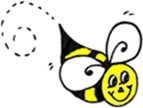 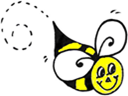 September 8 – 11, 2020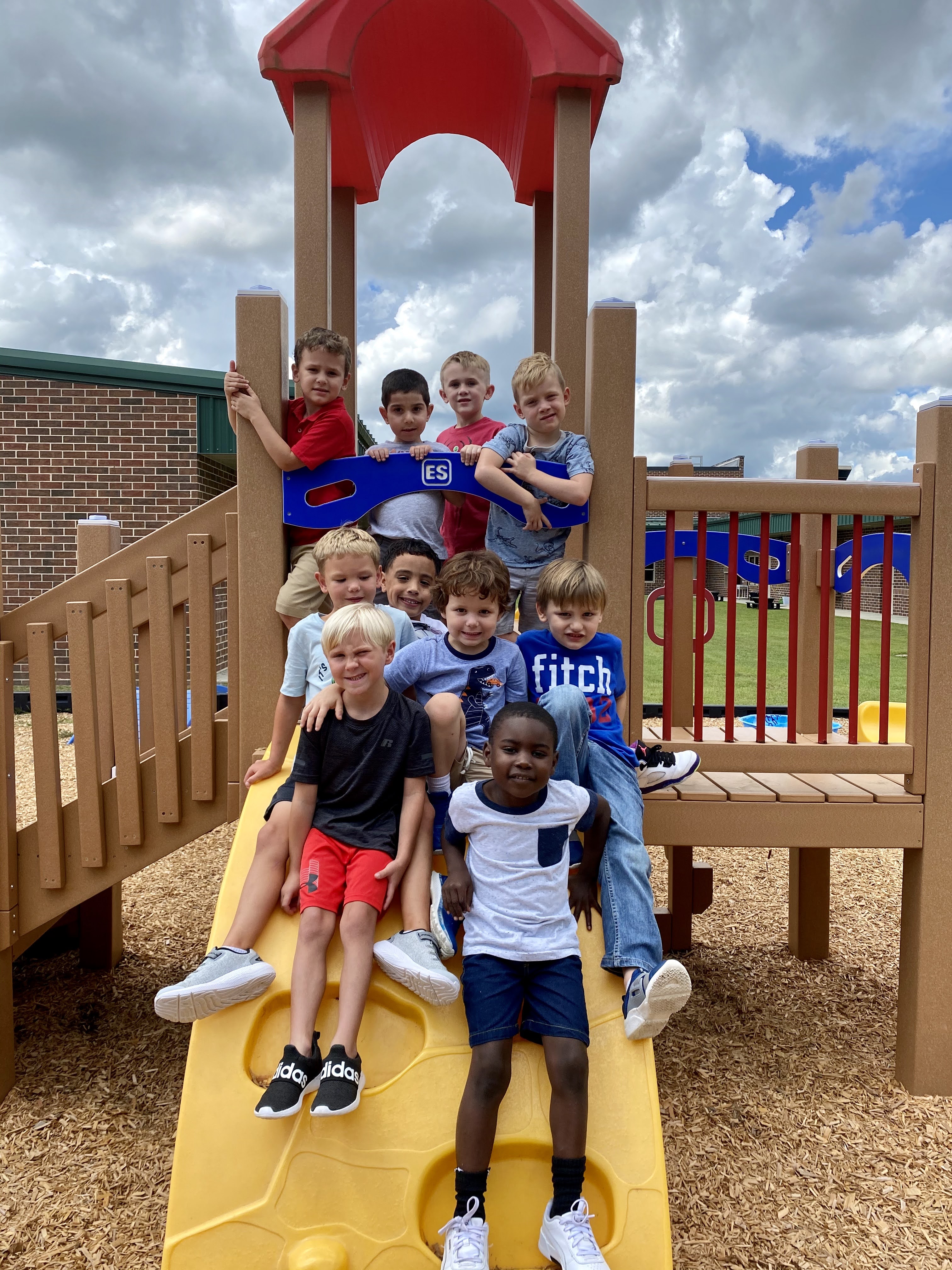 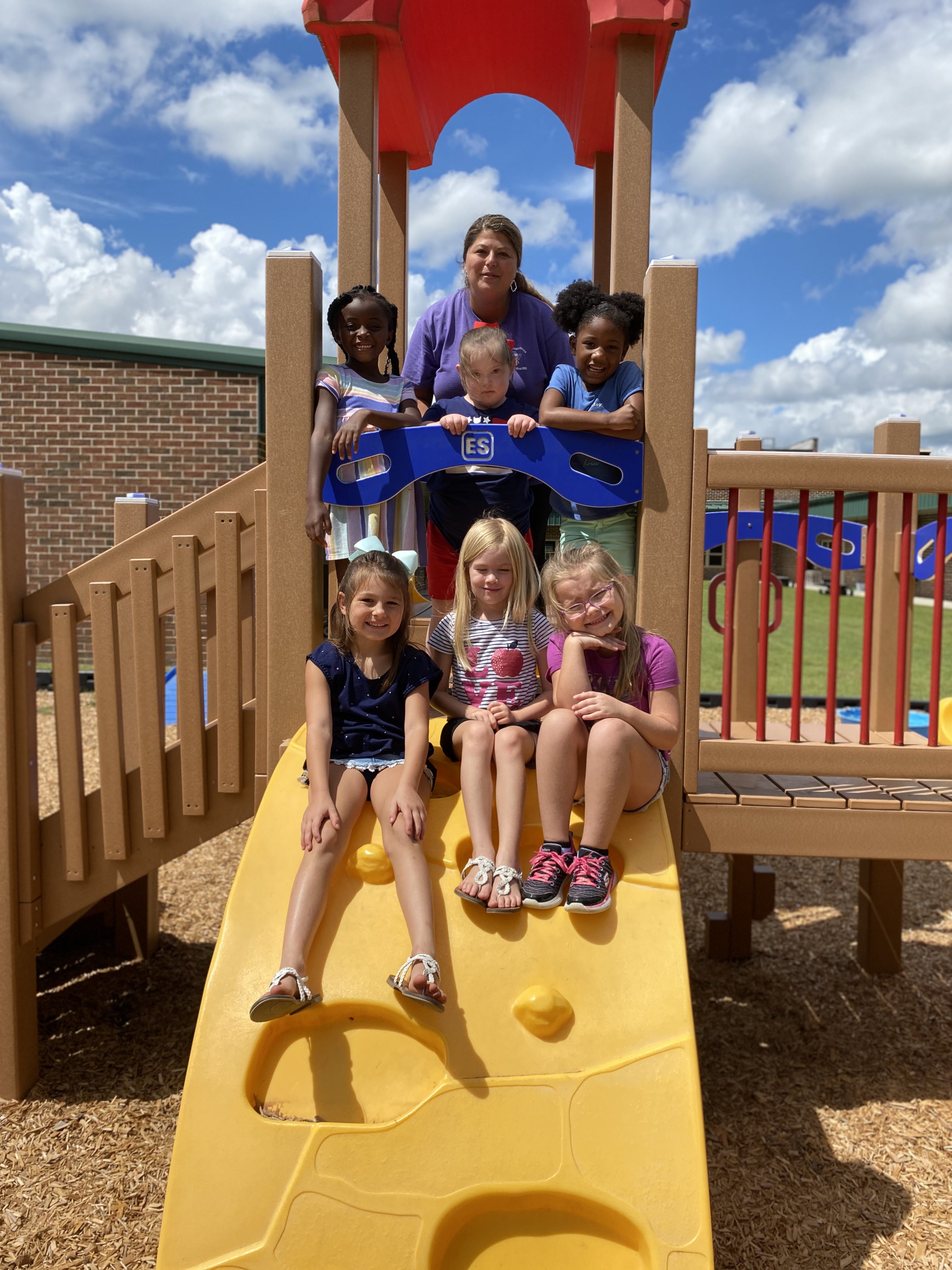 